2021-2022 AKADEMİK YILI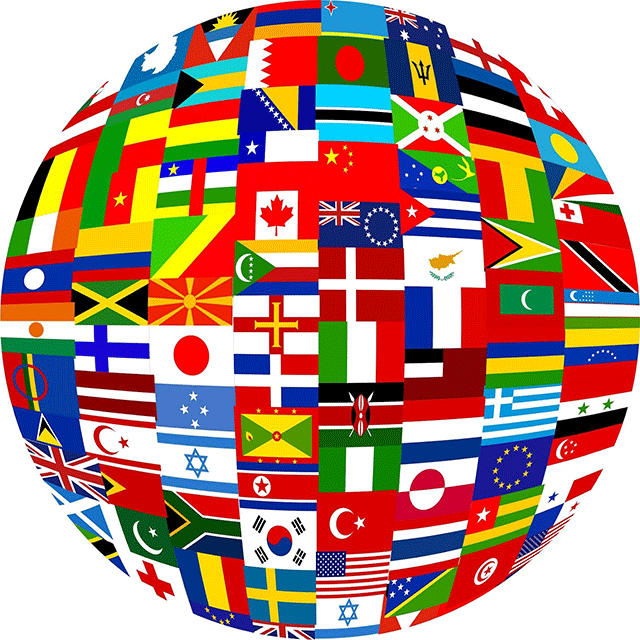 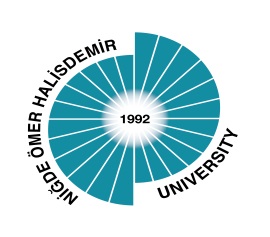 AKADEMİK VE BİLİMSEL İŞBİRLİĞİ PROTOKOLLERİ KAPSAMINDAULUSAL CHUNG HSİNG ÜNİVERSİTESİ (INTERNATIONAL CHUNG HSING UNIVERSITY, TAICHUNG TAIWAN)ÖGRENCİ DEĞİŞİMİ BAŞVURUSU (PAX)Akademik ve Bilimsel İşbirliği Protokolleri kapsamında Üniversitemiz ile Yurtdışında bulunan International Chung Hsing University, Taichung Taiwan yükseköğretim kurumu ile imzalanan anlaşmanın Öğrenci Değişim Programına ilişkin hükümlerince eğitim almak üzere, 2021-2022 Akademik Yılı Sonbahar/Bahar Döneminde Tarım Bilimleri ve Teknolojileri Fakültesi öğrencileri için başvurular alınacaktır. Başvuruya İlişkin;Başvuru Kriterleri:Niğde Ömer Halisdemir Üniversitesi kayıtlı öğrencisi olması (Kayıt Dondurmuş, Öğrenim Harcını Ödememiş öğrenciler başvuru yapamazlar),Not ortalamasının 4’lük sistemde en az 2,00 olması,Lisans programı 2.,3. ve 4. sınıf öğrencileri başvuru yapabileceklerdir. Yükseklisans/ doktora öğrencileri sadece laboratuvar çalışmasına tez döneminde gidebilirler. Not ortalaması 2.50/4.00 olan öğrenciler başvuru yapabilirler. Başvuru Evrakları:Başvuru Formu,Nüfus Cüzdanı Fotokopisi,Transkript,Yabancı Dil Seviyesini Gösterir Belge (Belgeye sahip olanlar)Genel Bilgilendirme;Lisans Programında öğrenim gören öğrenciler için öğrenci başvuruları alınacaktır.Protokol gereği öğrencilerimiz bu değişim programından yararlanmak için herhangi bir şekilde üniversitemizden hibe / maddi destek almayacaklardır, kendi imkanlarıyla hareketlilikten yararlanacaklardır. Yabancı dil seviyelerine ilişkin belgeye veya sertifikaya sahip öğrenci, başvuru esnasında bu belgeleri yanında bulundurması gerekmektedir. İngilizce Dil seviyesinin en az Intermediate (orta düzey)  olması gerekmektedir. Eğitim on-line veya yüzyüze olası Pandemi şartlarına bağlı olarak değişebilir. Gerek görülmesi durumunda başvuru yapılan Yurtdışı yükseköğretim kurumunun eğitim dilinde sınav yapılabilecektir.Uluslararası İlişkiler Ofisi, başvuru yapılan Yüksek Öğretim Kurumunun öğrenim dili baz alınarak gerekli görülmesi halinde ve yoğun başvuru olduğu durumlarda,  öğrencilere dil seviyelerini ölçmek üzere yeni bir sınav ve değerlendirme yapabilecektir. Bu durumda başvuru koşullarını sağlayan öğrencilere; Üniversitemiz ve ofis web sayfasından sınavın yapılacağı yerin ve tarihin duyurusu yapılacaktır.Tüm belge ve bilgiler eksiksiz olarak hazırlanarak teslim edilmelidir. Eksik belge ve bilgilerle yapılan başvurular geçerli sayılmayacaktır.Değerlendirme Kriterleri:ÖNEMLİ NOT:Kontenjanlar başvuru yoğunluk düzeyine göre artırılabilecek ya da azaltılabilecektir.Başvuru belgeleri Pandemi nedeniyle international@ohu.edu.tr e-posta adresine yapılacaktır.KONTENJANBaşvuru Başlangıç Tarihi  22.02.2021Başvuru Bitiş Tarihi  08.03.2021Başvuru YeriUluslararası İlişkiler Ofisi                               (Başvuru belgeleri Pandemi nedeniyle international@ohu.edu.tr e-posta adresine yapılacaktır.)ÖLÇÜTAĞIRLIKLI PUANAkademik Başarı Düzeyi%50 (toplam 100 puan üzerinden)Dil Seviyesi%50 (toplam 100 puan üzerinden)Şehit ve Gazi çocuklarına+15 puanEngelli Öğrencilere (engelliliğin belgelenmesi kaydıyla)+10 puanDaha önce yararlanma (hibeli veya hibesiz)-10 puan ( her bir hareketlilik için ayrı ayrı)Vatandaşı olunan ülkede hareketliliğe katılma-10 puan2828 Sayılı Sosyal Hizmetler Kanunu kapsamında hakları koruma, bakım veya barınma kararı alınmış öğrencilere+10 puan           AKADEMİK VE BİLİMSEL İŞBİRLİĞİ PROTOKOL ANLAŞMALARI                      AKADEMİK VE BİLİMSEL İŞBİRLİĞİ PROTOKOL ANLAŞMALARI                      AKADEMİK VE BİLİMSEL İŞBİRLİĞİ PROTOKOL ANLAŞMALARI                      AKADEMİK VE BİLİMSEL İŞBİRLİĞİ PROTOKOL ANLAŞMALARI                      AKADEMİK VE BİLİMSEL İŞBİRLİĞİ PROTOKOL ANLAŞMALARI           ÜLKEÜNİVERSİTEFAKÜLTEBÖLÜMKONTENJANTAIWANUlusal Chung Hsıng Üniversitesi (Natıonal Chung Hsıng Unıversıty, Taıchung)Faculty of Agricultural Sciences and TechnologiesTarımBilimleri Ve Teknolojileri Fakültesi4